PřihláškaJméno, příjmení, titul: ……………………………………..Instituce:………………………………………………………………… Adresa: ……………………………………………………….E-mail: ………………………………………………………..Telefon: ………………………………………………………Příspěvek (max. 20 minut):	ano 		ne 	Název příspěvku:………………………………………………………………….Spoluautoři:………………………………………………………………….Zvláštní technické požadavky: ………………………………………………………………….Poster:	         ano		ne 	Název posteru:…………………………………………………………………..Spoluautoři: ………………………………………………….Abstrakt (maximálně 200 slov):………………………………………………__________________________________________________Přihlášku prosím zašlete na adresu archeologie.konfliktu@uhk.cz do 31. května 2019. Další informace budou následovat.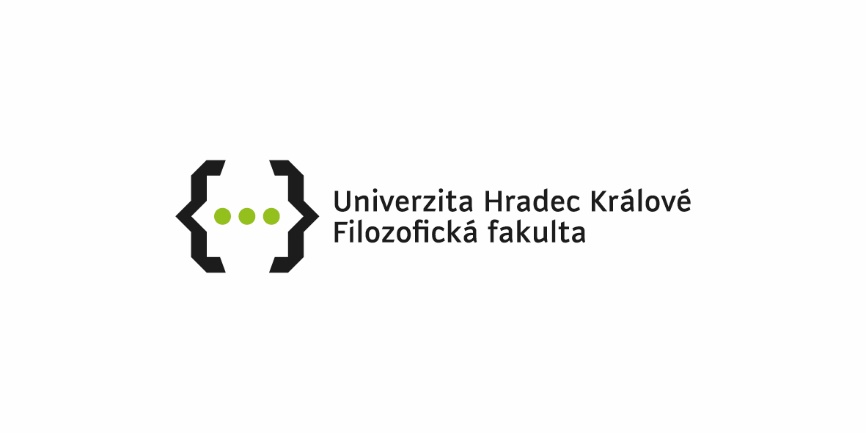 